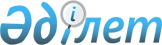 О внесении изменений и дополнений в постановление Правительства Республики Казахстан от 2 марта 2006 года N 145
					
			Утративший силу
			
			
		
					Постановление Правительства Республики Казахстан от 24 апреля 2008 года N 384. Утратило силу постановлением Правительства Республики Казахстан от 29 ноября 2010 года N 1263

      Сноска. Утратило силу постановлением Правительства РК от 29.11.2010 N 1263 (вводится в действие со дня первого официального опубликования).      Правительство Республики Казахстан  ПОСТАНОВЛЯЕТ: 

      1. Внести в  постановление Правительства Республики Казахстан от 2 марта 2006 года N 145 "Об образовании комиссии по проведению конкурсов на получение права недропользования" следующие изменения и дополнения: 

      ввести в состав комиссии по проведению конкурсов на получение права недропользования, образованной вышеуказанным постановлением: Баталова                 - ответственного секретаря Министерства 

Аскара Булатовича          энергетики и минеральных ресурсов 

                           Республики Казахстан, заместителем 

                           председателя Алкеева                  - исполняющего обязанности начальника 

Куралбая Нускабаевича      управления обрабатывающей и 

                           горнодобывающей промышленности Комитета 

                           промышленности и научно-технического 

                           развития Министерства индустрии и 

                           торговли Республики Казахстан 

      в строках: "Ужкенов                 - председатель Комитета геологии и 

Булат Султанович           недропользования Министерства энергетики 

                           и минеральных ресурсов Республики 

                           Казахстан, заместитель председателя" 

      слова ", заместитель председателя" исключить; "Алдашев                 - начальник управления по предоставлению 

Рустем Агибаевич           права недропользования Департамента 

                           прямых инвестиций в недропользование 

                           Министерства энергетики и минеральных 

                           ресурсов Республики Казахстан, секретарь" 

      слова "начальник управления по предоставлению права недропользования" заменить словами "заместитель директора"; "Чиналиев                - заместитель заведующего Отделом 

Газиз Коршабекович         производственной сферы и инфраструктуры 

                           Канцелярии Премьер-Министра Республики 

                           Казахстан" 

      слова "производственной сферы и инфраструктуры" заменить словами "индустриально-инновационного развития"; "Таутеев                 - директор Департамента экологического 

Ауесбек Зпашевич           регулирования Министерства охраны 

                           окружающей среды Республики Казахстан" 

      слова "директор Департамента экологического регулирования" заменить словами "заместитель председателя Комитета экологического регулирования и контроля"; "Жакупов                 - начальник управления налогообложения 

Галымжан Койшибаевич       недропользователей Департамента 

                           налоговой политики и прогнозов 

                           Министерства экономики и бюджетного 

                           планирования Республики Казахстан" 

      после слова "управления" дополнить словами "экспертизы контрактов и"; "Суесинов                - заместитель директора Департамента 

Амантай Кемелович          нефтяной промышленности Министерства 

                           энергетики и минеральных ресурсов 

                           Республики Казахстан" 

      после слова "Департамента" дополнить словом "развития"; 

      вывести из указанного состава: Абдреева Батырбека Сейтеновича и Сеитова Марата Жандарбековича. 

      2. Настоящее постановление вводится в действие со дня подписания.        Премьер-Министр 

      Республики Казахстан                       К. Масимов 
					© 2012. РГП на ПХВ «Институт законодательства и правовой информации Республики Казахстан» Министерства юстиции Республики Казахстан
				